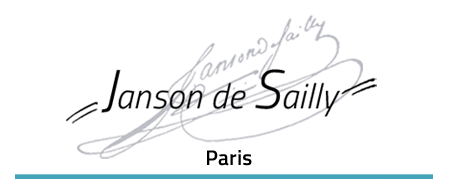 Acte d’engagement   Annexe technique et financièreLot n°3 : ITALIEMAPA N°2022-05Critères d’attribution : Qualité de la prestation : 60%Prix : 40%1/ Caractéristiques du service :  Séjour en Italie du 18 au 22 avril 2023.Effectif : 44 élèves + 3 accompagnateursMoyen de transport : avion Paris-Bologne ou Paris-Milan, puis autocar.Hébergement en hôtel et chambre individuelle pour les accompagnateurs. (Soit Milan ou Bologne selon l’aéroport d’arrivée)Pension complète.Transport sur place pour se rendre aux visites. Programme :Arrivée le 18/04/2023 en fin de matinée au plus tard et transfert vers l’hôtel.Visites demandées :Bologne : Musée national, parcours dans la statuaire urbaine, grand’place. Parme : Palais Farnèse, Musées. Parcours sur les œuvres de Parmigianino.Mantoue : Palais du Te, Palais ducal, Basilique Saint-André.Ferrare : Château de la famille d’Este, Palais des diamants, Palais Schifanioa.1.7 Prévoir assurance responsabilité civile et annulation en cas de force majeure.	2/ Prix unitaire et prix global : Est acceptée la présente offre comme acte d’engagementLe chef d’établissement						Signature de l’offre par le candidat*	M. Patrick Fournie*Le signataire doit avoir le pouvoir d’engager la personne qu’il représente	Prix unitairePrix unitairePrix unitairePrix unitairePrix globalPrix globalPrestationsHTTVATVATTCHTTTCTransportHébergementPension complèteVisitesTransport sur place